Proses Submit artikel dengan email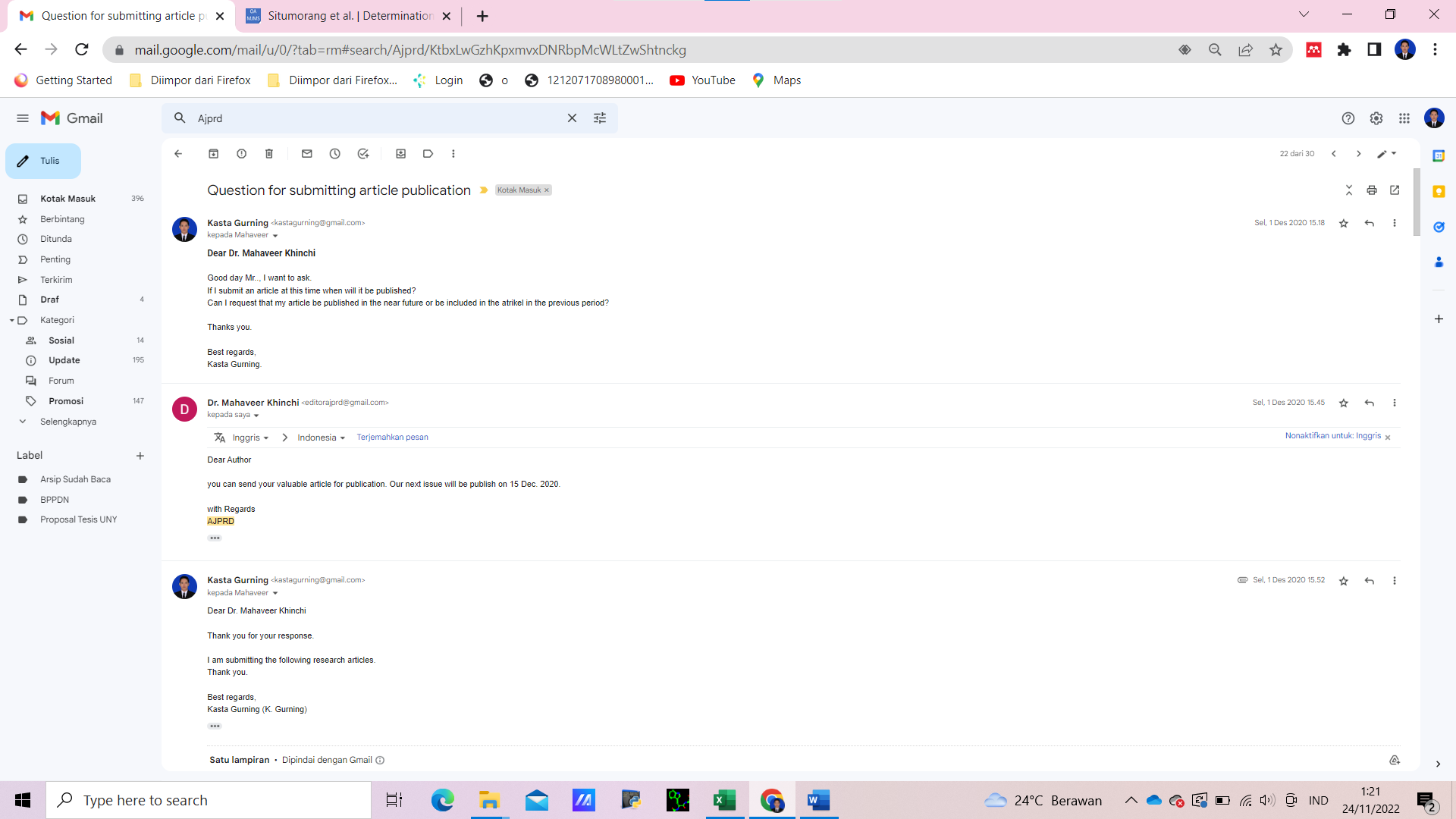 Tahapan revisi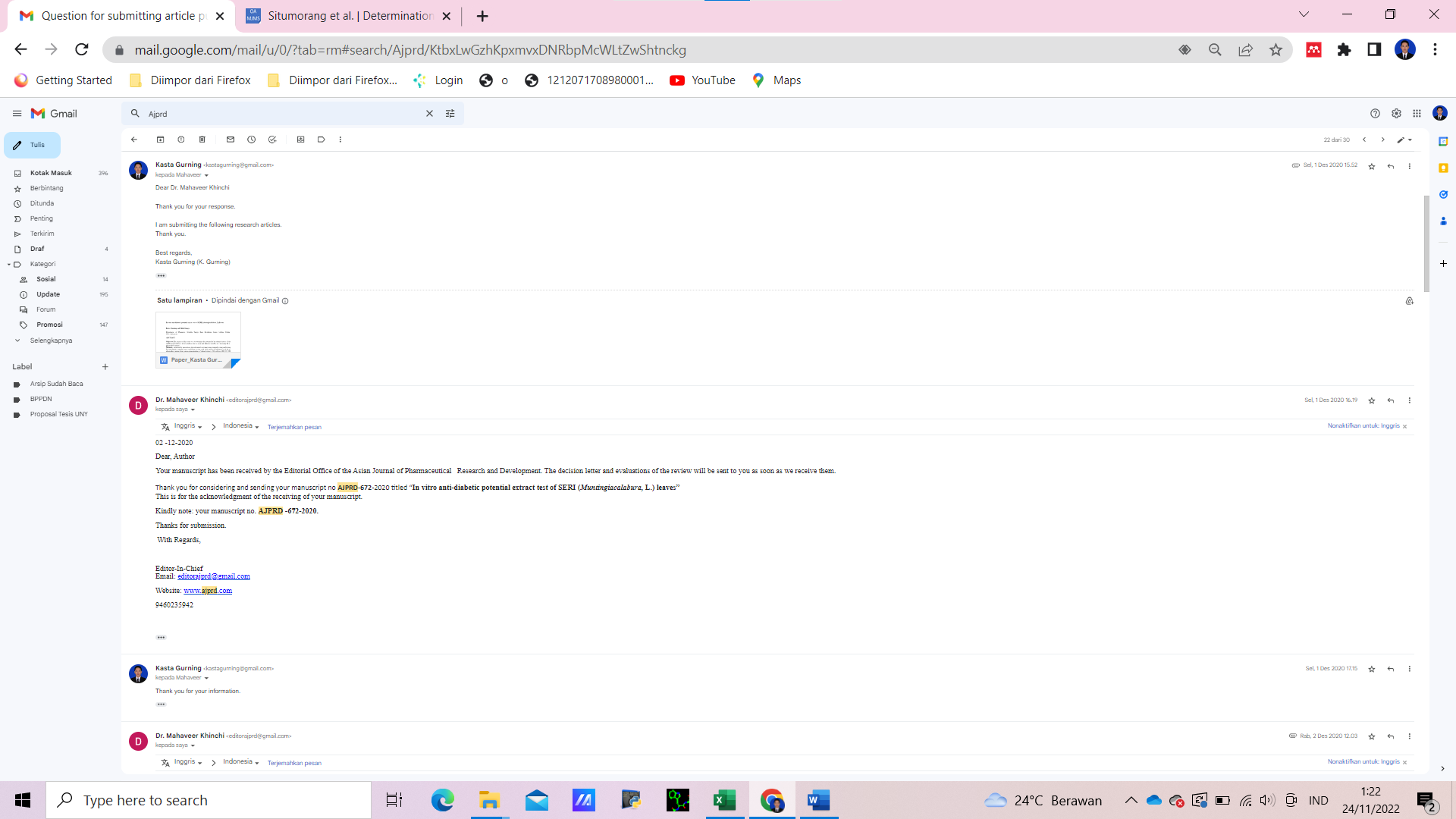 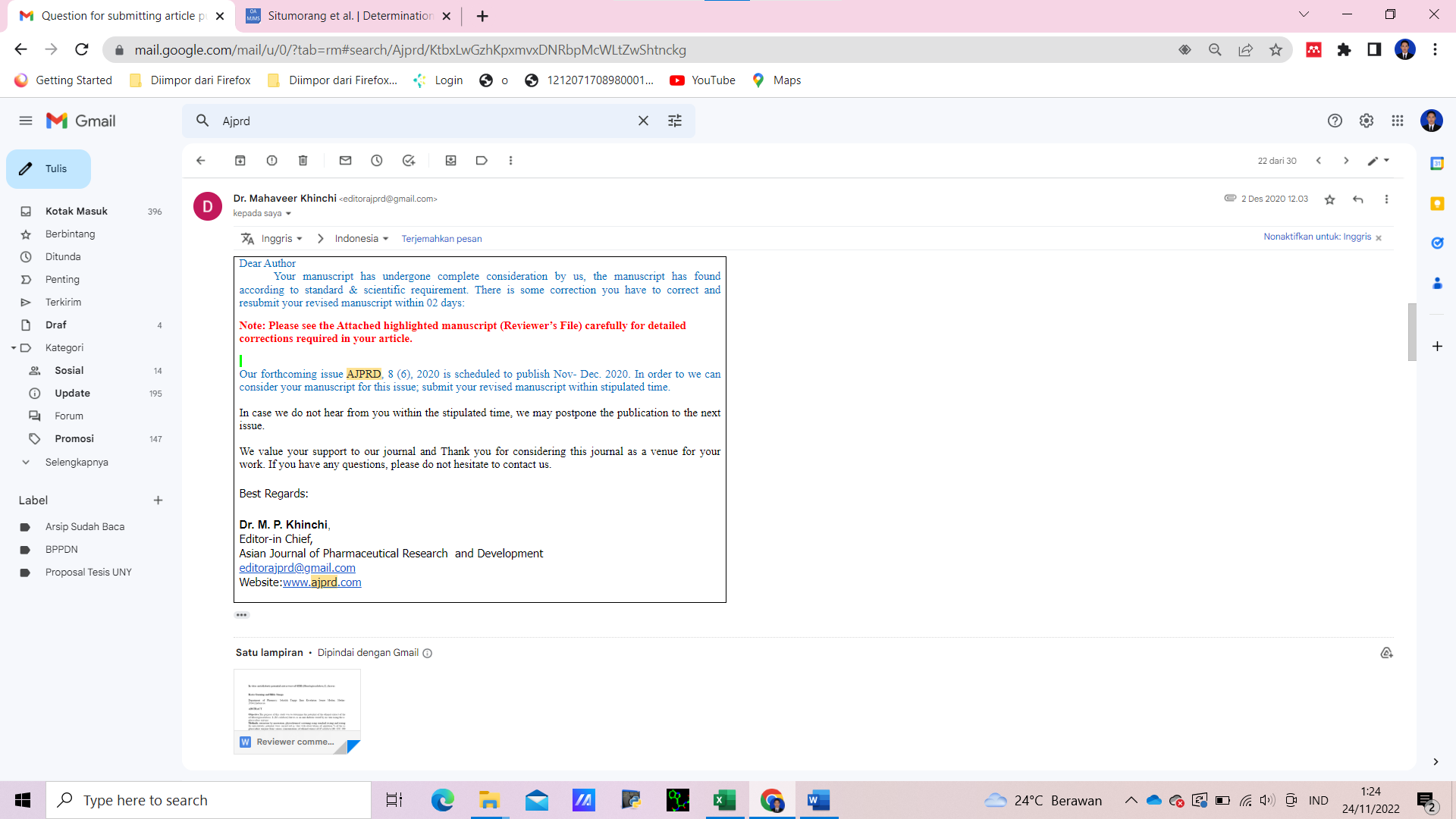 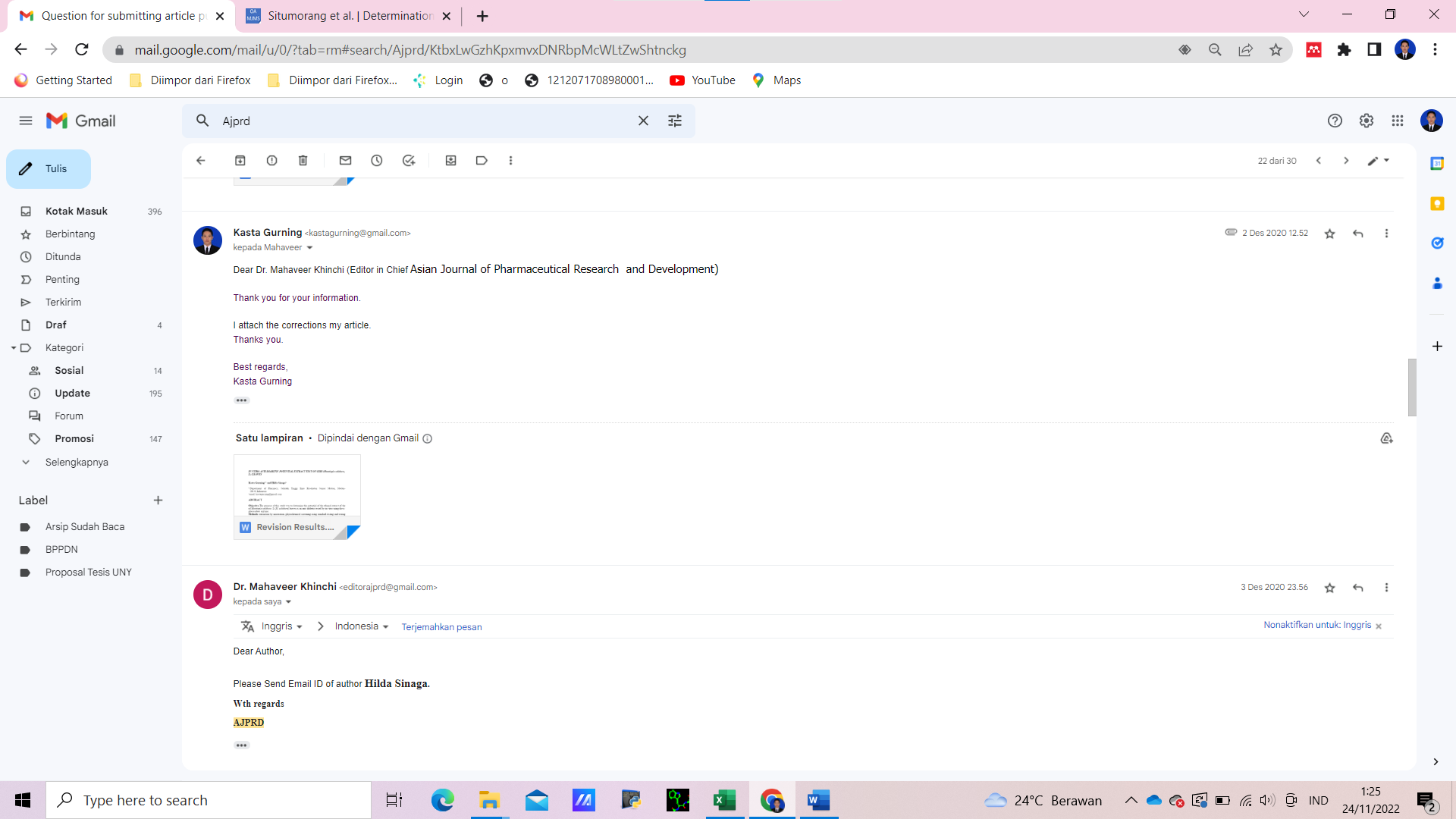 Proses permintaan pembayaran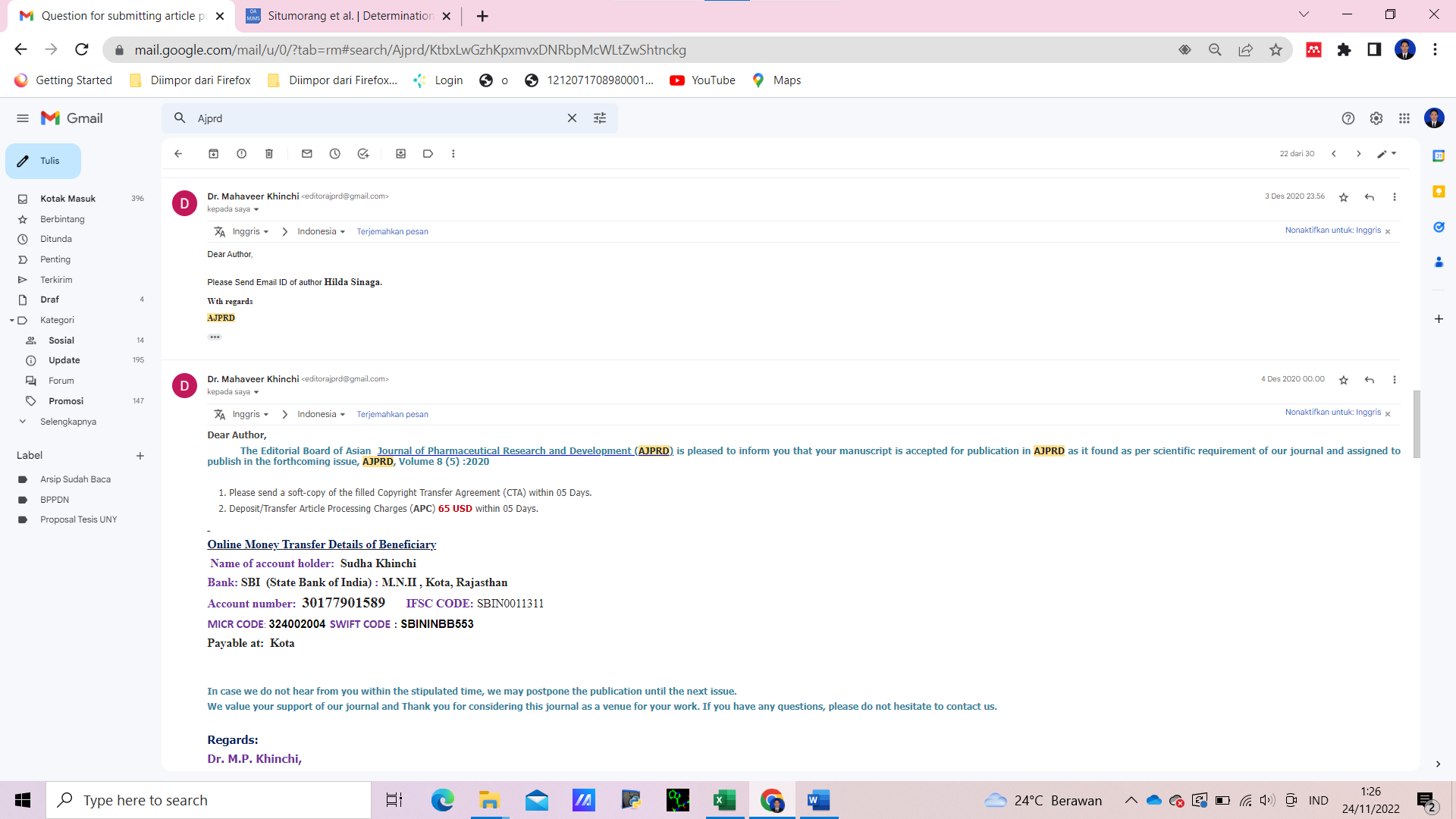 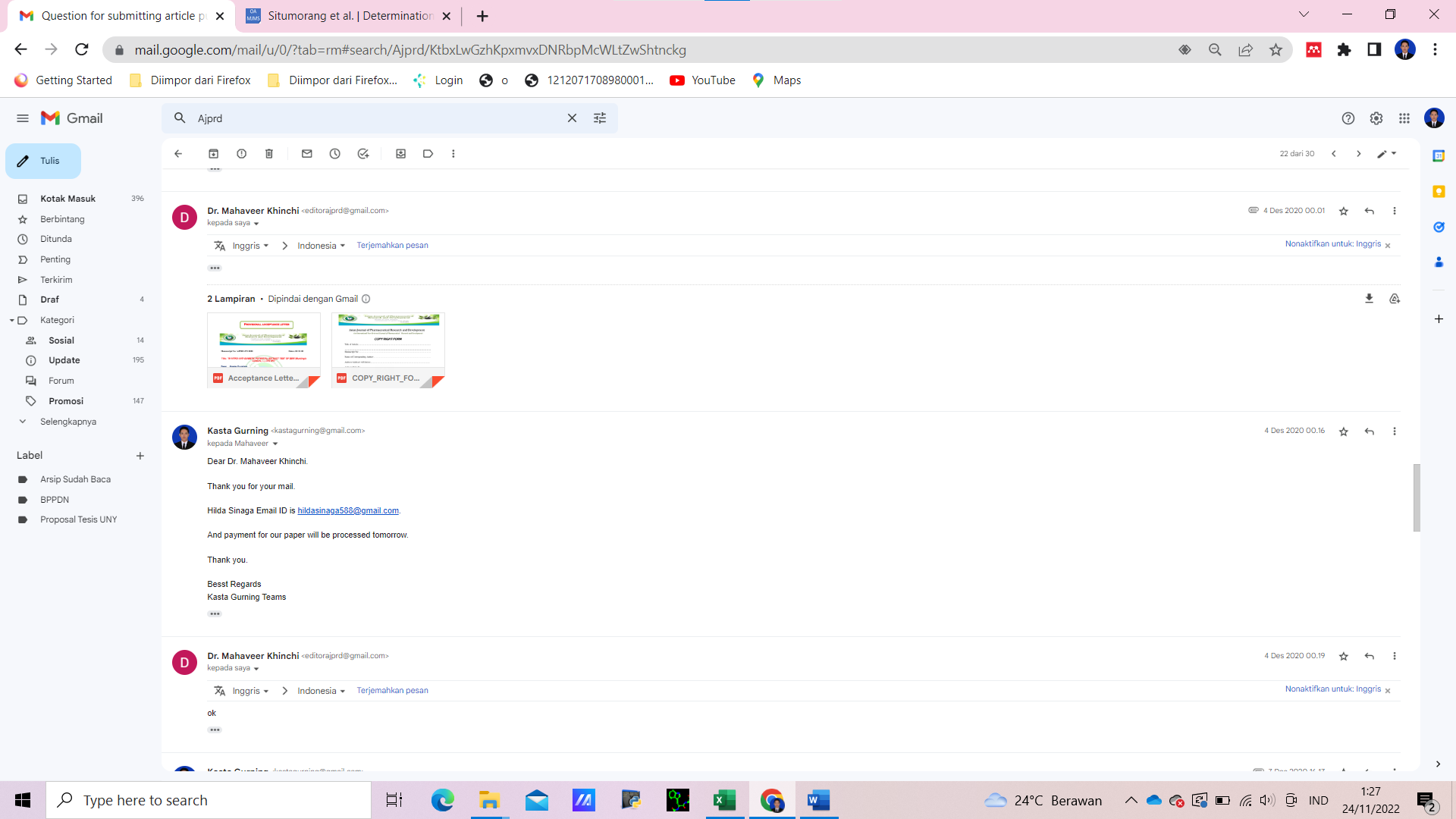 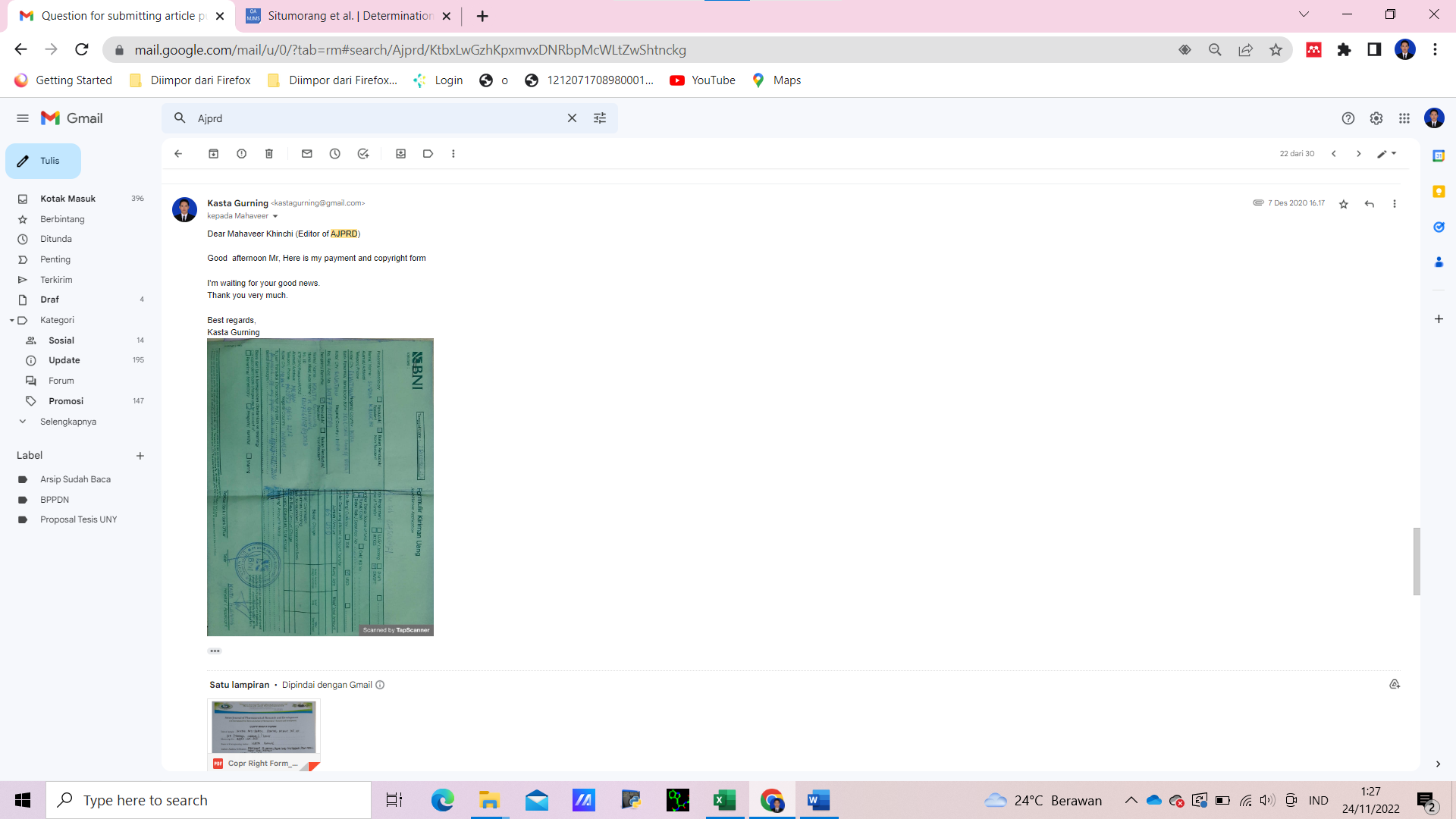 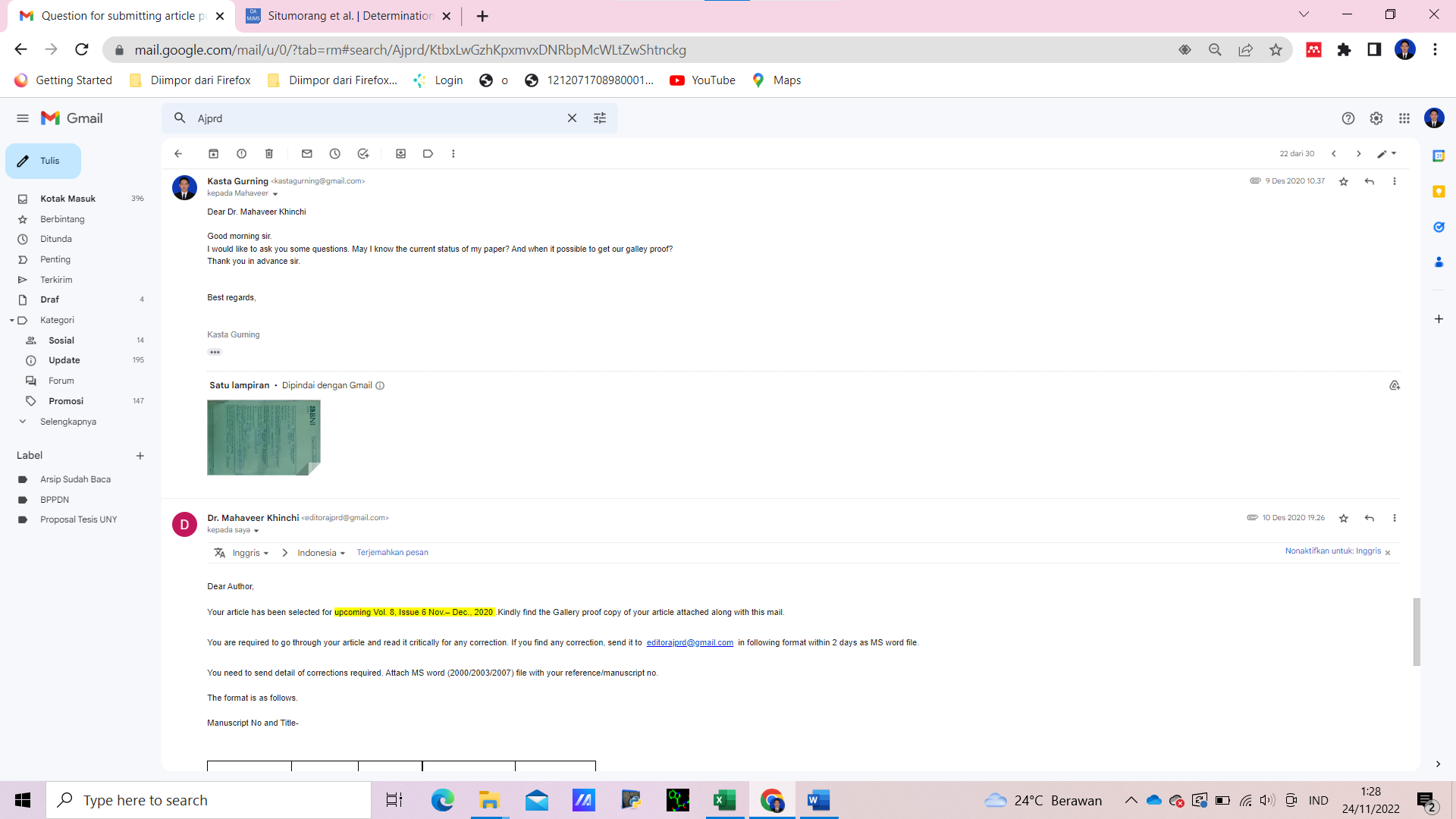 Pengiriman Gallery Prooft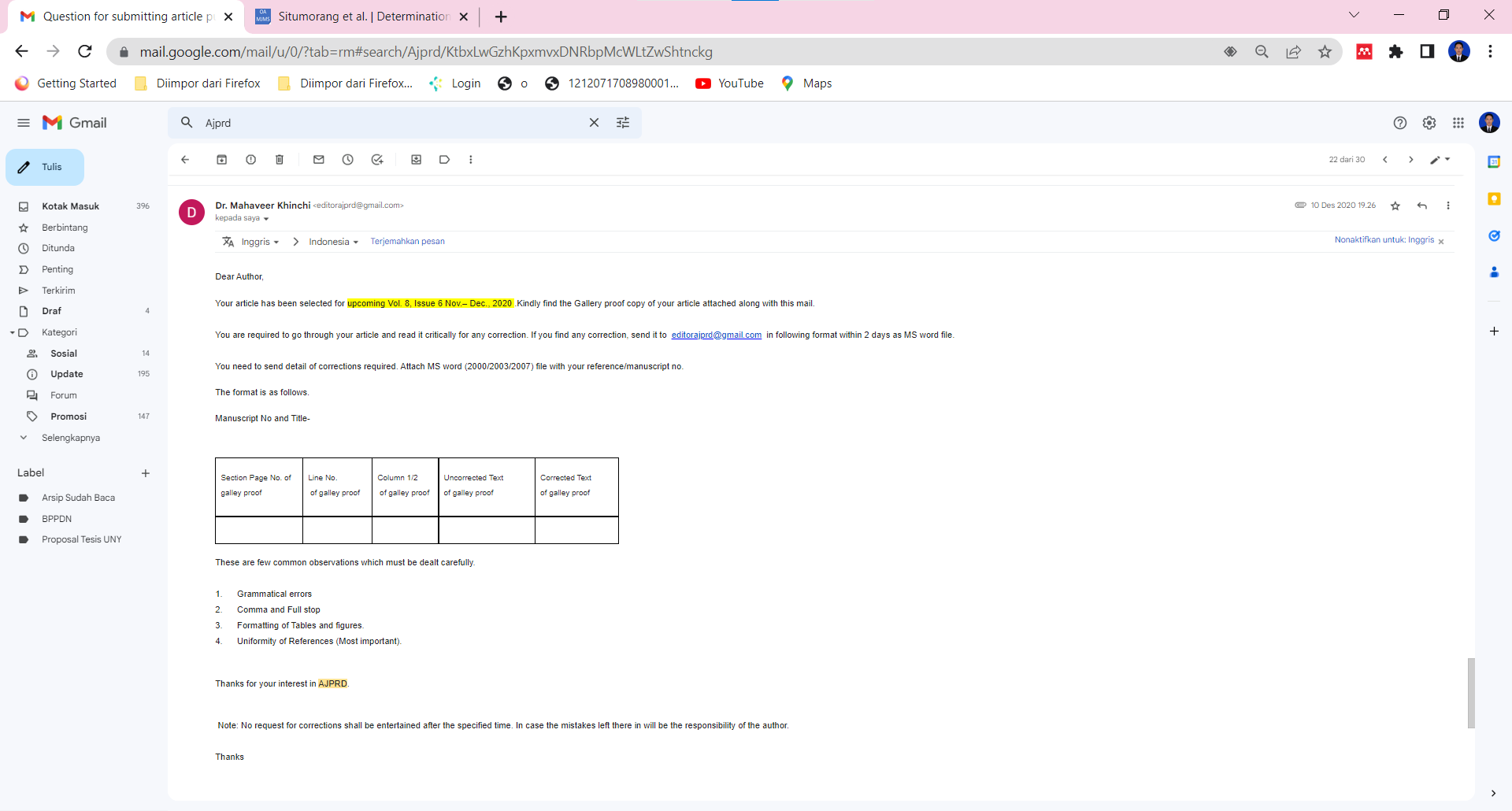 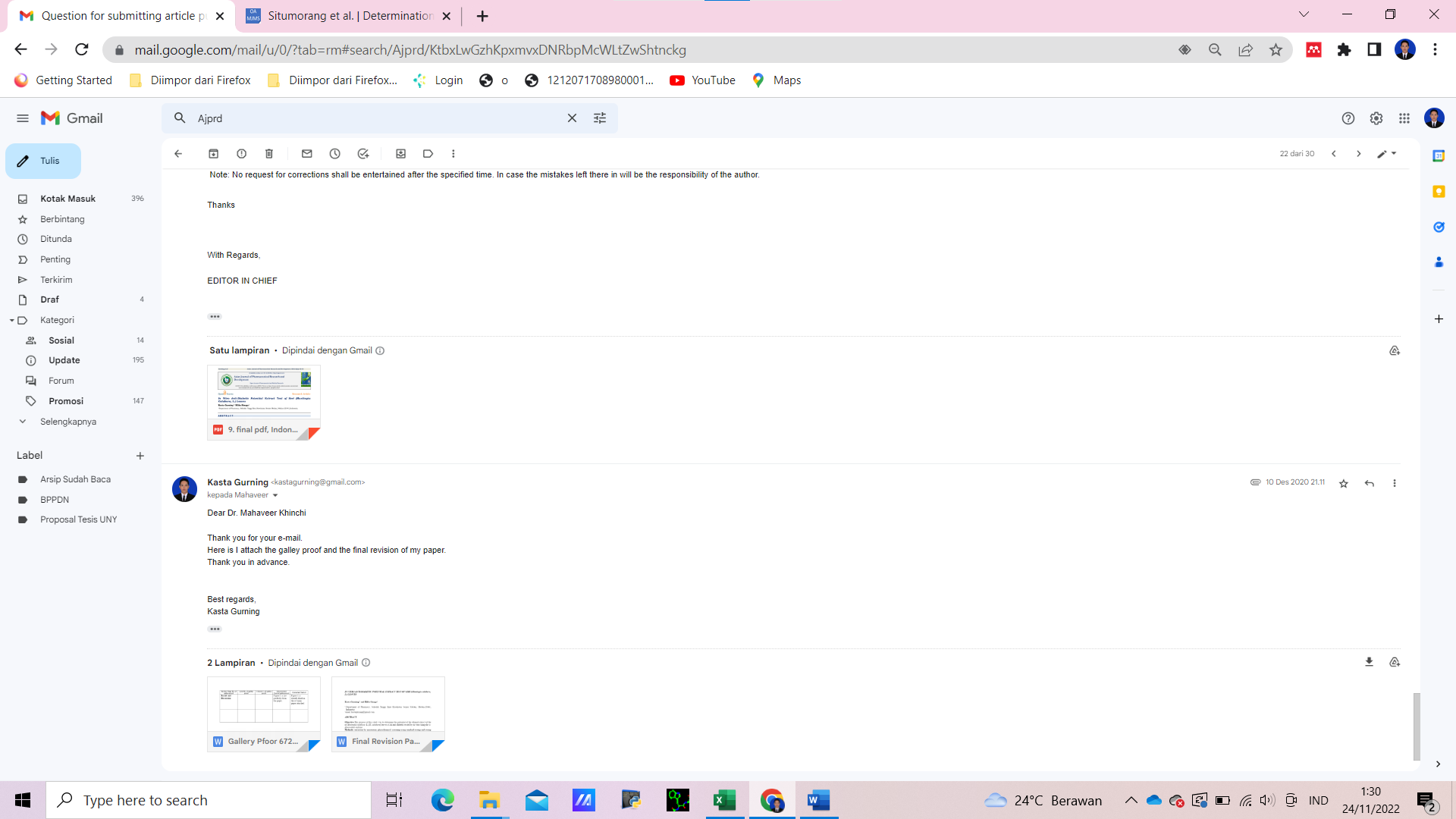 Informasi sudah publish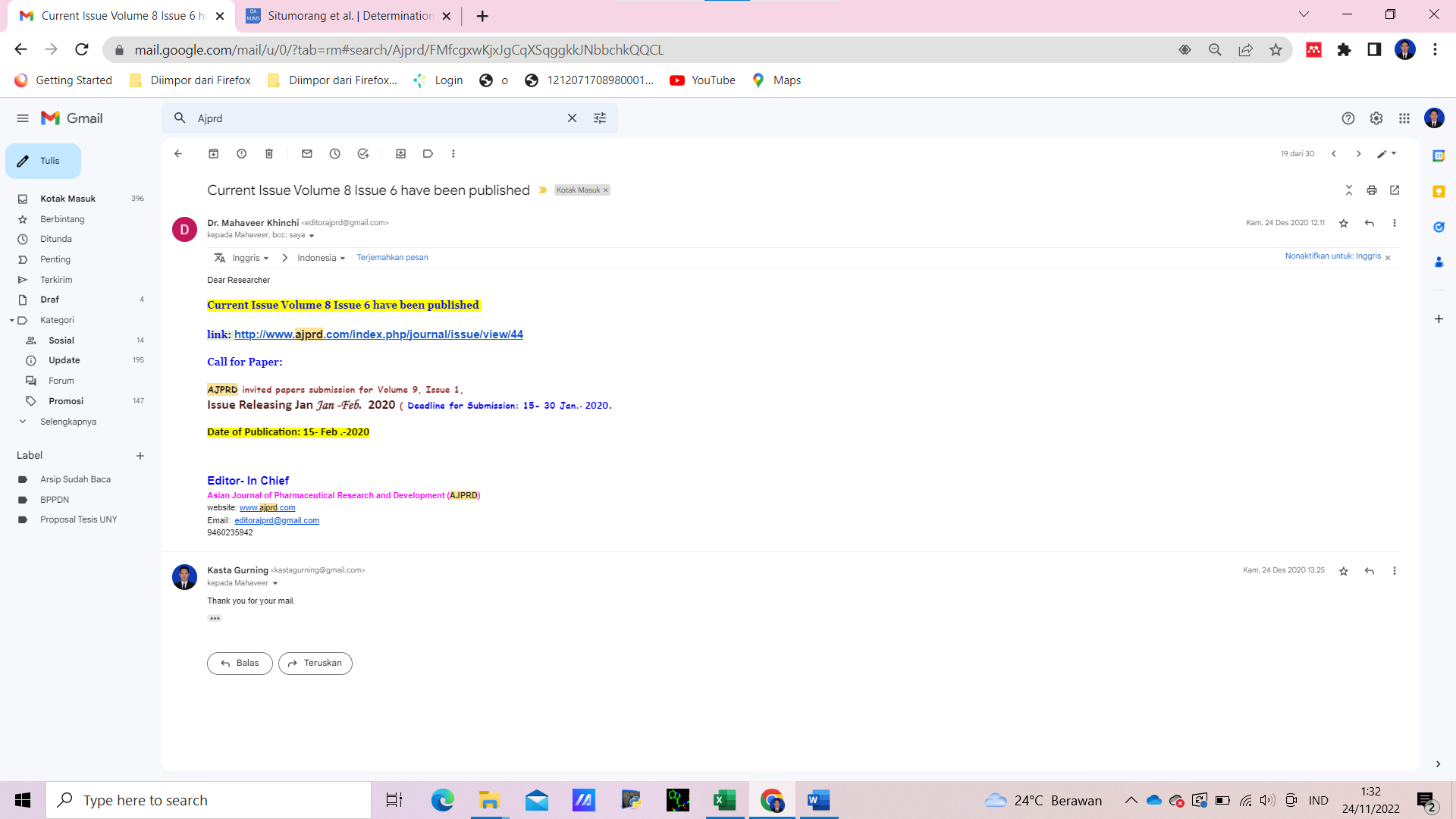 